                                                                                             Obec Trnovec nad Váhom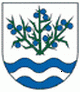 Materiál č. 2 na 28. zasadnutie Obecného zastupiteľstva v Trnovci nad Váhom dňa 11.09.2017K bodu programu 3:„ Všeobecne záväzné nariadenie o vyhradení miest a určení podmienok na umiestňovanie volebných plagátov na verejných priestranstvách počas volebnej kampane- návrh“1. Dôvodová správaPredkladá: Mgr. Oliver Berecz, prednosta OcÚDôvodová správa k materiálu č. 2 na 28. zasadnutie OZ v Trnovci nad Váhom Účelom tohto nariadenia je v súlade so zásadou rovnosti kandidujúcich subjektov vyhradiť plochy, na ktorých možno na verejných priestranstvách na území obce počas volebnej kampane umiestňovať volebné plagáty a ustanoviť podmienky umiestňovania volebných plagátov na týchto vyhradených miestach. Plagáty počas volebnej kampane sa môžu umiestňovať na určené miesta týmto všeobecne záväzným nariadením a to:a) dočasný propagačný stĺp umiestnený pred Miestnym kultúrnym strediskom v Trnovci nad Váhom
b) dočasný propagačný stĺp umiestnený pred reštauráciou Nitranka v Trnovci nad Váhom, časť obce Nový Trnovecc) učenú okennú výplň komunitného centra v Trnovci nad Váhom, časť obce Horný Jatov
Miesta na umiestnenie volebných plagátov budú k dispozícii po celý čas volebnej kampane. Návrh tohto VZN bol prednesený aj na rokovaniach príslušných komisií pri OZ a to na zasadnutí Komisie finančnej a podnikateľskej a na zasadnutí Komisie školstva, mládeže a kultúry pri OZ. Obe komisie vzali návrh VZN na vedomie.